Activity 3.1.5 Polynomial Functions with Repeated Factors We saw in the previous activity that the factors of a polynomial function determine the zeros of the function and their corresponding x-intercepts. However, not all x-intercepts are the same. This activity will investigate what happens if the factored form of the polynomial function has repeated factors.Open the GeoGebraTube applet found at: http://tube.geogebra.org/student/mkqZwsRe0.Note, there are three sliders, denoted by the letters a, b, and c. These values will change the exponent for the linear factors in the function that is graphed: f(x) = (x+2)a(x–1)b(x-3)c. Each value of a, b, or c can be changed from 1 to 6. Answer the questions below as you observe the changes to the graph when the values of a, b, and c change. To start the investigation, set each value equal to 1 to obtain the graph below.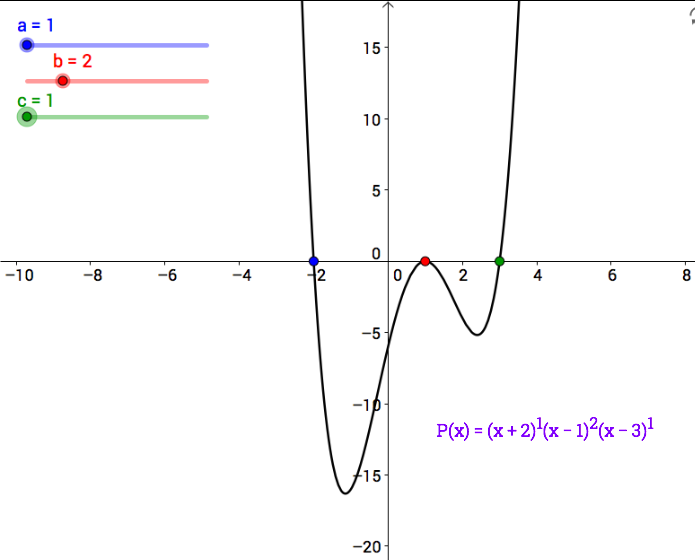 1.	First you will keep the values of a and b equal to 1 and let the value of c vary. Keep track of your observations in the chart below to determine if the graph crosses the x-axis or just touches the x-axis at the corresponding x-intercepts.2.	What is the relationship between the exponent of the linear factor (x–3) and whether the graph crosses or touches the x-axis?3.	Now keep the values of a and c equal to 1 and let the value of b vary. Keep track of your observations in the chart below to determine if the graph crosses the x-axis or just touches the x-axis at the corresponding x-intercepts. Before registering the results, predict what you think will happen and then verify your prediction using the GeoGebraTube applet.4.	Make a conjecture about the connection between the exponent of the linear factor of the polynomial function, the x-intercept of the graph, and whether the graph crosses the x-axis or just touches the x-axis. 5.	Test your conjecture by setting b and c to 1 and letting a vary. Did you confirm or reject your conjecture? 6.	For each of the following functions, identify the degree of the polynomial, the end behavior, the x-intercepts of the function and whether the graph crosses the x-axis or just touches the x-axis at each x-intercept. Then estimate what you think the basic shape of the function will be on the axes provided. Use a graphing utility to verify your answer for each problem before you move on to the next function. a.		Degree:End Behavior:x-intercepts:Crosses x-axis or Touching x-axis:Estimated Graph: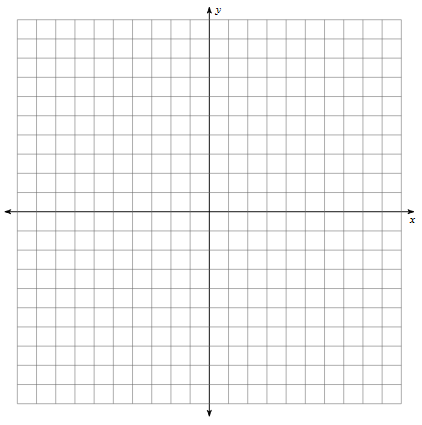 b.		Degree:End Behavior:x-intercepts:Crosses x-axis or Touching x-axis:Estimated Graph:7.	Using the information you have now learned, create each of the following functions with the given properties:Create a function of degree 4 composed of all linear factors that has two x-intercepts and such that the graph crosses the x-axis at each x-intercept. Estimate the graph on the axes provided.Create a function of degree 5 composed of all linear factors that has three x-intercepts and such that the graph crosses the x-axis at each x-intercept.abcCrosses or Touches at (a,0)Crosses or Touches at (b,0)Crosses or Touches at (c,0)111112113114115116abcCrosses or Touches at (a,0)Crosses or Touches at (b,0)Crosses or Touches at (c,0)111121131141151161